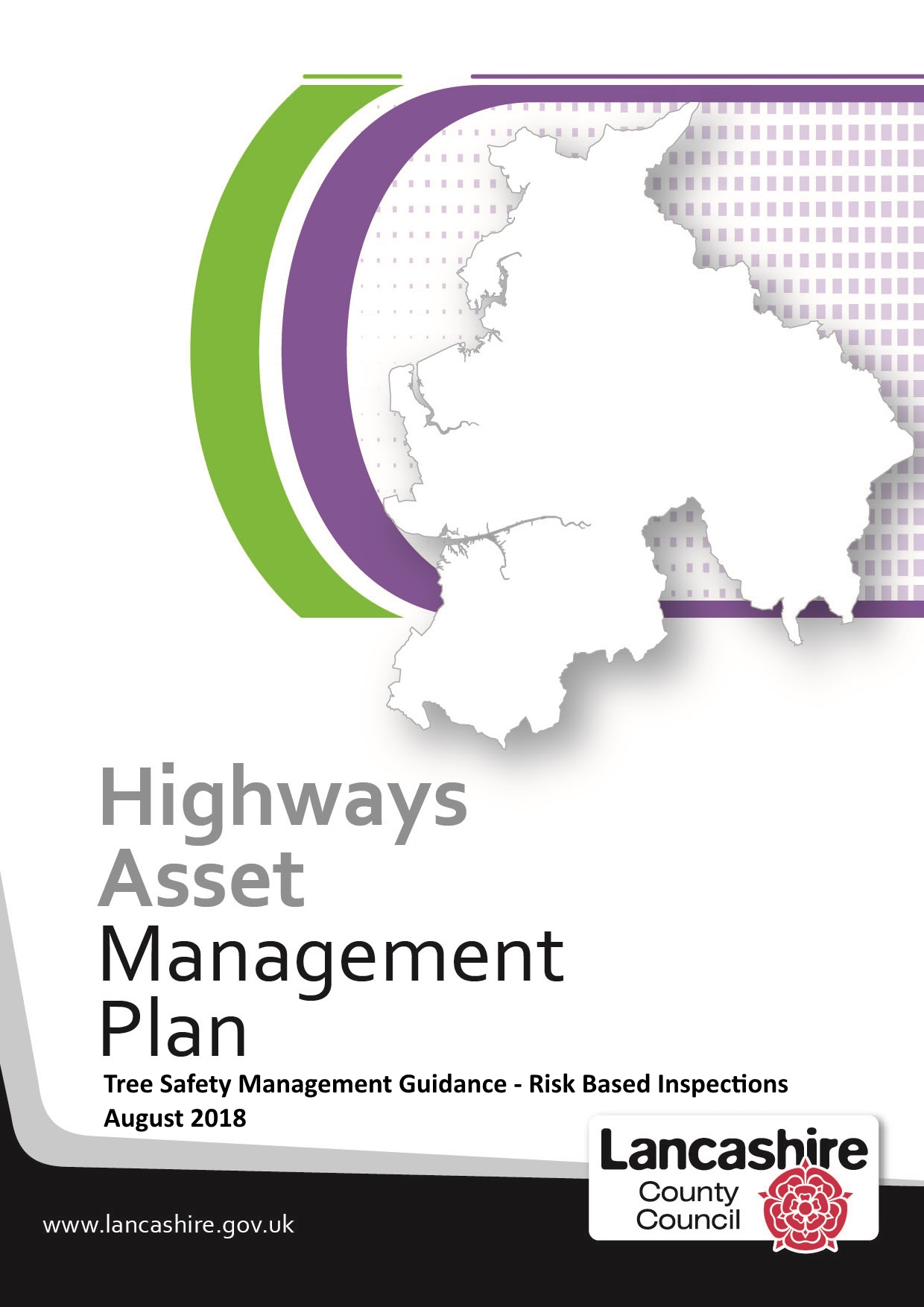 Tree Safety Management Guidance - Risk Based Inspections1 - ScopeThis guidance document has been drafted to:-enable the county council as highway authority to improve its procedures with regards the planned inspection of trees growing within or close to the vehicular highway boundary and in particular the identification of obvious tree safety defectsnote that there are trees within the highway boundary for which the highway authority are responsible (Highway trees), those within highway extent for which others are responsible (Consent trees) and those close to the highway on private land which may affect the highway (Adjoining trees)formally establish a register of higher risk Highway trees that will be subject to detailed tree inspections by an Arboricultural Officer at frequencies that are proportionate to the risk posed to highway users/propertyThis document:covers planned and detailed Highway tree inspectionswill ensure that all Highway Safety Inspectors (HSI) and appropriate officers and operatives receive basic tree awareness trainingthat those Adjoining trees visible and within falling distance of footways/carriageways are included in the Highway Safety Inspection regimerecords of all tree defects identified by the Highway Safety Inspection regime will be retained within the Highway Safety Inspection Reporting systemThe Tree Safety Management Guidance also formalises a risk based approach as endorsed by the "Well-managed Highway Infrastructure: A Code of Practice" document, to identify those trees that are deemed to pose a higher risk of failing.  The new risk assessment is based on the network hierarchy as used by the Highway Safety Inspection Regime in order to determine priorities and will take into account a number of risk factors to identify and prioritise the locations of higher risk tree surveys.The operation of this guidance will enable the highway authority to  mitigate tree risks to as low a level as is reasonably practicable by reducing the risk of :-personal injury through falling trees and falling branches personal injury through trips and falls on footways disturbed by tree rootsWe have produced a number of supplementary guidance documents dealing with General Tree Information, Third Party Trees and Tree Nuisance which can be found on the Highway Asset Management webpage at :-http://www.lancashire.gov.uk/council/strategies-policies-plans/roads-parking-and-travel/highway-asset-management-in-lancashire/codes-of-practice/tree-safety/2 – IntroductionIn drafting this document reference has been made to:-The National Tree Safety Group publication 'Common Sense Risk Management of Trees, The Highways Act 1980,Town and Country Planning act 1990,Health and Safety Executive Guidance on 'Management of the Risk from Falling Trees or Branches'Trees by their nature are dynamic living systems.  They have evolved to cope with losing limbs, breaking apart and being wounded and grow adaptively in response to the environment around them.  Trees and woodlands can make a significant contribution to quality of life, the local economy and the environment.  However, where trees and people co-exist, there is a need to ensure that a tree’s natural processes do not pose a risk to the people and property around them.Owners of trees have a legal duty of care and are obliged to take all reasonable care to ensure that any foreseeable hazards can be identified and made safe.  Doing all that is reasonably practicable does not mean that all trees have to be individually examined on a regular basis.  The county council is not expected to guarantee that all its trees are safe, but is required to take such care as could be expected of a reasonable and prudent tree owner.  In addition to managing its own trees, the county council as Highway Authority is also responsible for ensuring that Consent trees (i.e. trees planted within the vehicular highway boundary with our consent by third parties) and Adjoining trees (i.e. trees growing on private land adjacent to the vehicular highway) do not pose a hazard to road users.The county council supports the view that trees have a social and environmental value and where reasonably practical should be retained and allowed to complete their life cycle with minimal management interventions.3 – Planned Tree Safety InspectionsIn order to mitigate the risk of a tree or branch falling and causing injury or damage to as low a level as practically possible the inspection of all trees growing within, or are within falling distance of a vehicular highway, are to be incorporated into the Highway Safety Inspection regime.  This will ensure that such trees are inspected at the frequencies set out in the Highway Safety Inspection Policy and that once tree safety defects are identified, they are recorded and actioned in accordance with prescribed procedures set out in our General Tree Information document.Tree Inspection CourseThe county council will initially train all Highway Safety Inspectors via an in-house 'Highway Tree Inspection Course' which in time may be extended to other appropriate officers and operatives.  As part of the course, personnel will be trained to look for the most common and obvious defects so they are able to make a risk based judgement as to what follow up action is required.Training will look at identifying the following common tree safety defects:-Fungal fruiting bodies (at the base or on the trunk and branches),Dieback of the crown – i.e. foliage not dense, foliage not the right colour or size,Dead branches (especially on species that are not oaks),Dead trees,Detached branches, hanging branches or branches lodged within the canopy,Compression forks,Cracks and splits,Major or numerous cavities,Dead bark,Significant bulges,Evidence of root damage or severance,Presence of ivy and its significance,'Bleeding' areas and fluxes,Major cavities within the trunk or large branchesTree Inspections Trees located in urban areas will be subjected to an inspection usually carried out on foot whilst trees in rural locations will typically be inspected from a slow moving vehicle.  Such inspections will involve a limited visual assessment focussing on identifying trees with an imminent and/or probable likelihood of failure by looking for obvious tree safety defects.The Highway Safety Inspectors will record all tree defects in the Highway Safety Inspection Reporting System which automatically passes defect reports to the appropriate Area Office for attention.Where the inspectors observe Highway, Consent or Adjoining trees that are considered to pose an immediate risk to people or property, the county councils Arboricultural Officer and/or the Highways Team, depending upon the circumstances, should be contacted immediately for advice or action.Where trees are considered to be dangerous we will follow the guidance contained in the General Tree Information guidance document.  Where we identify Consent / Adjoining trees with non-urgent/non-dangerous tree defects we will contact the licensee or landowner in line with the guidance contained in our Third Party Tree Guidance document.  These and other tree related documents can be found at:-http://www.lancashire.gov.uk/council/strategies-policies-plans/roads-parking-and-travel/highway-asset-management-in-lancashire/codes-of-practice/tree-safety/4 - Detailed Highway Tree InspectionsThe county council is responsible for a number of Highway trees at various locations across Lancashire which, for a variety of reasons, are considered to pose a higher risk to the public and therefore require a more detailed inspection than the inspection carried out as part of the Highway Safety Inspection regime.Detailed Tree Inspection Survey - Risk AssessmentWhilst we have identified a small number of Highway trees that require on-going detailed tree inspections, further work is required to fully understand the extent of such trees within our tree stock.  In order to do this, we have devised a risk based methodology that uses the network hierarchy, as set out in the Highway Safety Inspection policy, to determine survey priorities.Starting with the highest category of road, the Arboricultural Officer will undertake a desktop survey using available video survey information and the risk factors listed below to identify target site survey locations.  Typical risk factors include:-Transport Nodes – bus stations, taxi ranks, train stations etc.Economy and Employment – shopping centres, supermarkets, restaurants, etc.Social Vulnerabilities – schools, colleges, universities, children's centres etc.Emergency Services – accesses to police, fire stations, hospitals etc.Traffic Volume and Footfall Indicators – concentrations of footfall e.g. zebra, school and pedestrian crossing pointsTree Characteristics - species, age, physiological condition, structural condition etc.Where a visit to a particular tree is considered necessary a risk based assessment will be carried out on site by a tree specialist, using the four main factors of location, size, condition etc. to determine risk.  The results of the risk assessment will be recorded on the 'Arboricultural Inspection Report' at Appendix A to ensure a consistent approach across Lancashire.Detailed Tree Inspection FrequenciesHaving identified higher risk Highway trees, these will the subject of a regular detailed tree inspection which will be carried out by an Arboricultural Officer at frequencies that take into account the condition of the tree, its general characteristics, location, road category within the network hierarchy and the level of risk posed.Where remedial work is required following a detailed tree inspection, the Arboricultural Officer will make an assessment as to whether the tree is a likely habitat for a European Protected Species as set out in our General Tree Information document and make arrangements with the appropriate Area Office for the necessary works to be carried out.Recommended actions may include further detailed tests such as a PiCUS Sonic Tomograph, which uses ultrasound to map the amount of decay within a trunk or branch; or make a request to Natural England for a licence where works would otherwise risk breaching legislation relating to protected species using the tree.  Work specified will be prioritised according to urgency.  Ordering of work following Detailed Highway Tree InspectionIf the county councils Arboricultural Officer recommends emergency action is carried out this will be arranged by the appropriate Area Office and may be undertaken by the county councils Highway Team or a contractor from the county council’s approved list of tree surgeons.Such works need to be carried out in line with the information contained in our General Tree Information document which outlines legislation relating to bats, endangered species, nesting birds, Conservation Areas, Tree Preservation Orders and our procedures for dealing with dangerous trees.Updating recordsThe results of detailed tree inspections, together with plans, photographs and other relevant information should be uploaded onto the Highways Asset Management database. Appendix AArboricultural Inspection FormTree Inspection Score SheetChapterDescriptionPage1Scope……….……………………………………………………………….32Introduction……………………………………………….………………...43Planned Safety Tree Inspections…………………………….…………..54Detailed Highway Tree Inspections………………………………………7Appendix A - Arboricultural Inspection Report………………………….9Enquiry byEnquiry byEnquiry byPEM No.PEM No.PEM No.N/AN/AN/AN/AN/AN/AN/AEmailEmailEmailEmailEmailEmailEnquiry byEnquiry byEnquiry byPhonePhonePhoneOtherOtherOtherOtherOtherOtherEnquiry DateEnquiry DateEnquiry DateContactContactContactContactContactContactContactTelephone NoTelephone NoTelephone NoEmailEmailEmailEmailEmailEmailEmailLocation of treesLocation of treesLocation of treesPost CodePost CodePost CodePost CodePost CodeLocation of treesLocation of treesLocation of treesOS Grid RefOS Grid RefOS Grid RefOS Grid RefOS Grid RefTree ProtectionTree ProtectionTree ProtectionTree Preservation OrderTree Preservation OrderTree Preservation OrderTree Preservation OrderTree Preservation OrderTree Preservation OrderTree Preservation OrderTree Preservation OrderTree Preservation OrderTree Preservation OrderTree Preservation OrderConservation AreaConservation AreaConservation AreaConservation AreaConservation AreaConservation AreaConservation AreaConservation AreaConservation AreaNature of EnquiryNature of EnquiryNature of EnquiryProblem Recognised on siteProblem Recognised on siteProblem Recognised on siteTree SpeciesTree SpeciesTree SpeciesHeightHeightHeightDBHDBHDBHTree Score(See Score Sheet)Tree Score(See Score Sheet)Tree Score(See Score Sheet)Age ClassAge ClassAge ClassAge ClassPhysiologicalPhysiologicalPhysiologicalPhysiologicalPhysiologicalPhysiologicalPhysiologicalStructuralStructuralStructuralStructuralOverall ConditionOverall ConditionOverall ConditionFoliageFoliageFoliageBranch StructureBranch StructureBranch StructureTrunkTrunkTrunkRooting ZoneRooting ZoneRooting ZonePotential targetPotential targetPotential targetRisk of failureRisk of failureRisk of failureRecommendationsRecommendationsRecommendationsAction RequiredAction RequiredAction RequiredUrgencyUrgencyUrgencyUrgentUrgentOne MonthOne MonthOne MonthThree MonthsThree MonthsThree MonthsSix MonthsSix MonthsSix MonthsOne YearOne YearOne YearAdditional CommentAdditional CommentAdditional CommentInspection dateInspection dateReport DateReport DateReport DateReport DateReport DateReport DateReport DateReport DateReport DateReport DateSteve Edwards  -  Arboricultural Officer  -  Landscape TeamSteve Edwards  -  Arboricultural Officer  -  Landscape TeamSteve Edwards  -  Arboricultural Officer  -  Landscape TeamSteve Edwards  -  Arboricultural Officer  -  Landscape TeamSteve Edwards  -  Arboricultural Officer  -  Landscape TeamSteve Edwards  -  Arboricultural Officer  -  Landscape TeamSteve Edwards  -  Arboricultural Officer  -  Landscape TeamSteve Edwards  -  Arboricultural Officer  -  Landscape TeamSteve Edwards  -  Arboricultural Officer  -  Landscape TeamSteve Edwards  -  Arboricultural Officer  -  Landscape TeamSteve Edwards  -  Arboricultural Officer  -  Landscape TeamSteve Edwards  -  Arboricultural Officer  -  Landscape TeamSteve Edwards  -  Arboricultural Officer  -  Landscape TeamSteve Edwards  -  Arboricultural Officer  -  Landscape TeamSteve Edwards  -  Arboricultural Officer  -  Landscape TeamSteve Edwards  -  Arboricultural Officer  -  Landscape TeamSteve Edwards  -  Arboricultural Officer  -  Landscape TeamSteve Edwards  -  Arboricultural Officer  -  Landscape TeamSteve Edwards  -  Arboricultural Officer  -  Landscape TeamSteve Edwards  -  Arboricultural Officer  -  Landscape TeamSteve Edwards  -  Arboricultural Officer  -  Landscape TeamSteve Edwards  -  Arboricultural Officer  -  Landscape TeamSteve Edwards  -  Arboricultural Officer  -  Landscape TeamSteve Edwards  -  Arboricultural Officer  -  Landscape TeamSteve Edwards  -  Arboricultural Officer  -  Landscape TeamSteve Edwards  -  Arboricultural Officer  -  Landscape TeamSteve Edwards  -  Arboricultural Officer  -  Landscape TeamSteve Edwards  -  Arboricultural Officer  -  Landscape TeamTel01772 53411601772 53411601772 534116EmailEmailEmailEmailEmailsteve.edwards@lancashire.gov.uksteve.edwards@lancashire.gov.uksteve.edwards@lancashire.gov.uksteve.edwards@lancashire.gov.uksteve.edwards@lancashire.gov.uksteve.edwards@lancashire.gov.uksteve.edwards@lancashire.gov.uksteve.edwards@lancashire.gov.uksteve.edwards@lancashire.gov.uksteve.edwards@lancashire.gov.uksteve.edwards@lancashire.gov.uksteve.edwards@lancashire.gov.uksteve.edwards@lancashire.gov.uksteve.edwards@lancashire.gov.uksteve.edwards@lancashire.gov.uksteve.edwards@lancashire.gov.uksteve.edwards@lancashire.gov.uksteve.edwards@lancashire.gov.uksteve.edwards@lancashire.gov.ukAge ClassNPNewly PlantedNewly PlantedYYoung – fully established and up to 25% of expected life for the speciesYoung – fully established and up to 25% of expected life for the speciesSMSemi–mature – up to 50% of expected life for speciesSemi–mature – up to 50% of expected life for speciesMMature – between 50% and 75% of expected life for speciesMature – between 50% and 75% of expected life for speciesOMOver-mature – greater than 75% of expected life for speciesOver-mature – greater than 75% of expected life for speciesVVeteran – significantly older than expected life for speciesVeteran – significantly older than expected life for speciesOverall ConditionOverall ConditionOverall ConditionPhysiologicalAGoodGood vitality and no significant defectsBFairFair – Normal or slightly impaired vigour and/or currently acceptable defectsCPoorPoor vitality and with unacceptable defects that must be addressedDDangerousPotentially imminently dangerous physiological defectsDDDeadStructural1GoodGood structural integrity with no defects2FairNormal or slightly impaired structural integrity and/or currently acceptable defects3PoorSignificant structural defects that must be addressed4DangerousPotentially imminently dangerous structural defects 